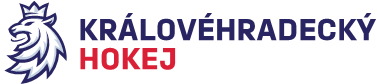 Zápis č. 16/2018-2019Ze zasedání DK – dne 4. 4. 2019 v Hradci KrálovéPřítomni:  Mgr. O. Votroubek, L. Kittner, R. HorynaSekretariát: L. BalášováDisciplinární komise projednala přestupek hráče TJ Loko Česká Třebová Aleše Václavského č.r. 1024982003 v KLD ze dne 24. 3. 2019 mezi družstvy TJ Loko Česká Třebová – Sp. Nové Město n.M., který obdržel trest ve hře za vulgární výroky na adresu hl. rozhodčího. Disciplinární komise projednala přestupek hráče dle Disciplinárního řádu ČSLH s použitím písmene A, odst. 4 b) a trestá Aleše Václavského na 2 utkání, a to s převodem do s. 2019 – 2020. Plnění ustanovení Rozpisu soutěží čl. 19 b) a dle SDŘ 524 stanoveno. Poplatek za projednání za platí klub na účet KVV ČSLH.Disciplinární komise projednala na základě zápisu STK č. 26 nesehrání utkání RLD č. H4883 HC Choceň – TJ Sp. Nové Město n. M. dne 13. 3. 23019. Utkání bylo odloženo na žádost TJ Sp. Nové Město n. M. z důvodu nízkého počtu hráčů. Z důvodu ukončení provozu ZS v Chocni se již soupeři nedohodli na novém termínu. STK považuje utkání za nesehrané dle SDŘ čl. 410 f) a utkání nezapočítává do tabulky. Disciplinární komise projednala přestupek dle Disciplinárního řádu ČSLH a dle RS, přílohy č. 1/1, kód 2 b) a uděluje klubu TJ Sp. Nové Město n.M. pokutu s přihlédnutím k výše uvedeným skutečnostem ve výši 50%, tj. 3 000,- Kč. Plnění Rozpisu soutěží čl. 19 b) a dle SDŘ 524 stanoveno. Pokuta včetně poplatku za projednání bude předmětem vyúčtování s. 2018 – 2019.Disciplinární komise projednala na základě zápisu STK č. 26 nesehrání utkání  LSŽ č. H7165 HC Wikov Hronov – Bílí Tygři Liberec ze dne 22. 3. 2019. Utkání však nebylo sehráno ani v náhradním termínu z důvodu nízkého počtu hráčů HC Wikov Hronov. Soupeři se vzhledem k ukončení sezóny již nedohodli na náhradním termínu. STK utkání kontumovala 5 : 0 v prospěch družstva Bílí Tygři Liberec 	dle SDŘ čl. 410 b) a 411 b).	 Disciplinární komise projednala přestupek dle Disciplinárního řádu ČSLH a dle RS, přílohy č. 1/1, kód 2 b) a uděluje klubu HC Wikov Hronov pokutu s přihlédnutím k výše uvedeným skutečnostem ve výši 50%, tj. 3 000,- Kč. Plnění Rozpisu soutěží čl. 19 b) a dle SDŘ 524 stanoveno. Pokuta včetně poplatku za projednání bude předmětem vyúčtování s. 2018 – 2019.Zapsala: Lucie Balášová 